Nombre: _________________________        Ejes de Simetría de polígonos regulares¿Cuántos ejes de simetría tienen las siguientes letras? E,    H,    Z,    M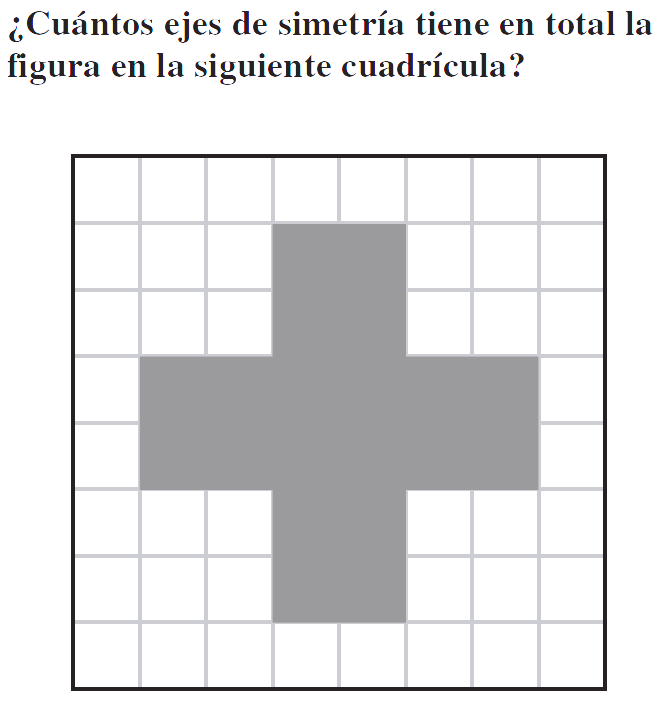 